嘉義縣北回歸線太陽館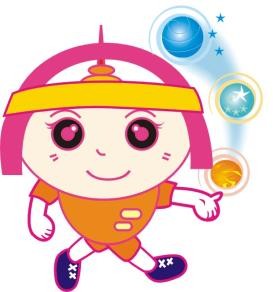 【2021年寒假-小太陽創客體驗營】活	動	簡	章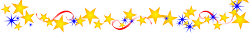 一、目的：為啟發學童對於科學的興趣，並延續科學創新的精神，本館特辦理寒假營隊，邀請到青春活潑的嘉義縣立竹崎高中科技中心帶領小朋友，進行《樂高機器人體驗》 、《3D筆纏畫課程》、《怪怪飛行器課程》、《不可思議的桌子DIY》等課程教學，請讓我們大手牽小手，一起深耕科學學習吧！二、辦理單位：（一）主辦單位：嘉義縣政府（二）承辦單位：嘉義縣科學教育中心  （三）協辦單位：嘉義縣立竹崎高中科技中心三、活動地點：嘉義縣北回歸線太陽館四、活動時間：110年 2 月 2(二) 8：00 至 17：00五、參加對象及名額：凡就讀國小三－六年級學童，皆可參加，名額 25 人，備取 10 人。【~依報名時間先後為序，額滿即提前截止報名~】六、報名方式：（一）請填寫Google表單https://forms.gle/G1k8WSCZwZsMyKUC6（二）報名時間：即日起至 109 年 1 月22日(五)上午 10 點止。（三）錄取名單將於 1 月22日（五）16：00 公告在以下網站： 太陽館網站（http://sec235.cyc.edu.tw/）嘉義縣教育網(http://www.cyc.edu.tw/)（四）名額有限，請把握時間報名，若額滿則提早結束報名。（五）有任何問題，請來電洽詢李老師（05）2864905、2864915。七、活動費用：每人新台幣400元整（含材料、午餐、茶水及雜支）。八、繳費說明：確定錄取後才需繳費，請錄取學員於 110 年1月26日（二） 至 110年 1 月 31 日（日）繳費。期間內未繳費，視同放棄報名。九、繳費方式：（一）郵局現金袋： 收件人：李美儀老師 收件地址：60852 嘉義縣水上鄉下寮村鴿溪寮 21-25 號 太陽館電話：05-2864905（二）現場繳費： 負責人：李美儀老師 地點：嘉義縣北回歸線太陽館辦公室 時間：星期二~星期日 09：00－12：00、13：30－17：00(星期一休館)十、課程表：時間課程內容授課講師8：00～學員報到太陽館人員8：00～9：003D筆纏畫課程竹崎高中科技中心講師群9：00～10：003D筆纏畫體驗竹崎高中科技中心講師群10：00～12：00樂高機器人課程及體驗竹崎高中科技中心講師群12：00～13：00午餐時間太陽館人員13：00～15：00怪怪飛行器課程及體驗竹崎高中自造中心講師群15：00～17：00不可思桌子DIY竹崎高中自造中心講師群17：00～快樂賦歸太陽館人員